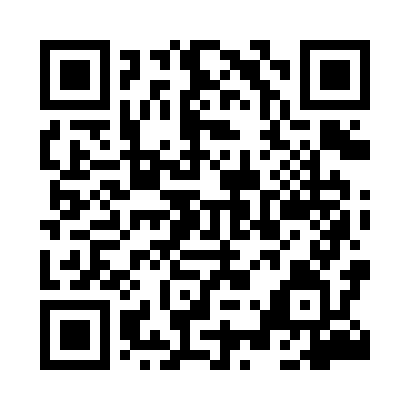 Prayer times for Nieradowo, PolandMon 1 Apr 2024 - Tue 30 Apr 2024High Latitude Method: Angle Based RulePrayer Calculation Method: Muslim World LeagueAsar Calculation Method: HanafiPrayer times provided by https://www.salahtimes.comDateDayFajrSunriseDhuhrAsrMaghribIsha1Mon4:076:1112:425:087:149:102Tue4:046:0912:425:097:159:133Wed4:016:0612:415:117:179:154Thu3:586:0412:415:127:199:175Fri3:556:0212:415:137:219:206Sat3:515:5912:405:157:239:227Sun3:485:5712:405:167:249:258Mon3:455:5412:405:177:269:279Tue3:425:5212:405:187:289:3010Wed3:395:5012:395:207:309:3311Thu3:355:4712:395:217:329:3512Fri3:325:4512:395:227:339:3813Sat3:295:4312:395:237:359:4114Sun3:255:4112:385:257:379:4315Mon3:225:3812:385:267:399:4616Tue3:185:3612:385:277:419:4917Wed3:155:3412:385:287:429:5218Thu3:115:3212:375:297:449:5519Fri3:085:2912:375:317:469:5820Sat3:045:2712:375:327:4810:0121Sun3:015:2512:375:337:5010:0422Mon2:575:2312:375:347:5110:0723Tue2:535:2112:365:357:5310:1024Wed2:495:1812:365:367:5510:1325Thu2:465:1612:365:387:5710:1726Fri2:425:1412:365:397:5810:2027Sat2:385:1212:365:408:0010:2328Sun2:345:1012:365:418:0210:2729Mon2:295:0812:355:428:0410:3030Tue2:255:0612:355:438:0610:34